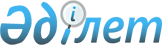 Аудандық мәслихаттың 2009 жылғы 22 желтоқсандағы N 18-1 "2010-2012 жылдарға арналған аудандық бюджет туралы" шешіміне өзгерістер мен толықтырулар енгізу туралы
					
			Күшін жойған
			
			
		
					Батыс Қазақстан облысы Ақжайық аудандық мәслихатының 2010 жылғы 10 тамыздағы N 24-1 шешімі. Батыс Қазақстан облысы Ақжайық ауданы әділет басқармасында 2010 жылғы 16 тамызда N 7-2-96 тіркелді. Күші жойылды - Батыс Қазақстан облысы Ақжайық аудандық мәслихаттың 2011 жылғы 7 сәуірдегі N 31-5 шешімімен      Ескерту. Күші жойылды - Батыс Қазақстан облысы Ақжайық аудандық мәслихаттың 2011.04.07 N 31-5 Шешімімен      Қазақстан Республикасының 2008 жылғы 4 желтоқсандағы N 95-ІV Бюджет кодексіне, Қазақстан Республикасының 2001 жылғы 23 қаңтардағы N 148 "Қазақстан Республикасындағы жергілікті мемлекеттік басқару және өзін-өзі басқару туралы" Заңына және Батыс Қазақстан облыстық мәслихатының 2010 жылғы 30 шілдедегі "Батыс Қазақстан облыстық мәслихатының 2009 жылғы 14 желтоқсандағы N 16-1 "2010-2012 жылдарға арналған облыстық бюджет туралы" шешіміне өзгерістер мен толықтырулар енгізу туралы" N 23-1 шешіміне сәйкес аудандық мәслихат ШЕШІМ ЕТТІ:



      1. "2010-2012 жылдарға арналған аудандық бюджет туралы" аудандық мәслихаттың 2009 жылғы 22 желтоқсандағы N 18-1 шешіміне (Нормативтік құқықтық актілерді мемлекеттік тіркеу тізілімінде N 7-2-84 тіркелген, 2010 жылғы 7 қаңтардағы, 2010 жылғы 14 қаңтардағы, 2010 жылғы 21 қаңтардағы, 2010 жылғы 28 қаңтардағы, 2010 жылғы 4 ақпандағы, 2010 жылғы 18 ақпандағы, 2010 жылғы 25 ақпандағы "Жайық таңы" газетінде N 2, N 3, N 4, N 5, N 6, N 8, N 9 жарияланған) келесі өзгерістер мен толықтырулар енгізілсін:



      1 тармақта:

      1) тармақшадағы "3 169 574" деген сан "3 203 266" деген санмен ауыстырылсын;

      "558 584" деген сан "574 157" деген санмен ауыстырылсын;

      "2 596 655" деген сан "2 614 774" деген санмен ауыстырылсын;

      2) тармақшадағы "3 153 079" деген сан "3 183 262" деген санмен ауыстырылсын;

      4) тармақшадағы "17 445"" деген сан "19 945" деген санмен ауыстырылсын;



      2) осы шешімге 1 қосымша аталып отырған шешімнің 1 қосымшасына сәйкес жаңа редакцияда жазылсын.



      2. Осы шешім 2010 жылдың 1 қаңтарынан бастап қолданысқа енгізіледі.      Сессия төрағасы                  С. Сиражев

      Мәслихат хатшысы                 Д. Жақсыбаев

Аудандық мәслихаттың

2010 жылғы 10 тамыздағы

"Аудандық мәслихаттың

2009 жылғы 22 желтоқсандағы

N 18-1 "Аудандық мәслихаттың

2010-2012 жылдарға арналған

аудандық бюджет туралы" шешіміне

өзгерістер мен толықтырулар

енгізу туралы" N 24-1 шешіміне

1 қосымша      Аудандық мәслихаттың

2009 жылғы 22 желтоқсандағы

"Аудандық мәслихаттың

2010-2012 жылдарға арналған

аудандық бюджет туралы"

N 18-1 шешіміне 1 қосымша
					© 2012. Қазақстан Республикасы Әділет министрлігінің «Қазақстан Республикасының Заңнама және құқықтық ақпарат институты» ШЖҚ РМК
				СанатыСанатыСанатыСанатыСанатымың теңгеСыныбСыныбСыныбСыныбмың теңгеІшкі сыныбІшкі сыныбІшкі сыныбмың теңгеЕрекшелігіЕрекшелігімың теңгеАтауымың теңгеI. ТҮСІМДЕР3203266Кірістер5884921Салықтық түсімдер57415701Табыс салығы1336052Жеке табыс салығы13360503Әлеуметтік салық1440101Әлеуметтік салық14401004Меншікке салынатын салықтар2861311Мүлікке салынатын салықтар2698733Жер салығы18664Көлік құралдарына салынатын салық129925Бірыңғай жер салығы140005Тауарларға, жұмыстарға және қызметтерге салынатын ішкі салықтар80732Акциздер25603Табиғи және басқа да ресурстарды пайдаланғаны үшiн түсетiн түсiмдер24004Кәсiпкерлiк және кәсiби қызметтi жүргiзгенi үшiн алынатын алымдар27635Құмар ойын бизнеске салық35008Заңдық мәнді іс-әрекеттерді жасағаны және (немесе) оған уәкілеттігі бар мемлекеттік органдар немесе лауазымды адамдар құжаттар бергені үшін алынатын міндетті төлемдер23381Мемлекеттік баж 23382Салықтық емес түсiмдер1385001Мемлекет меншігіндегі мүлікті жалға беруден түсетін кірістер12005Коммуналдық меншіктегі мүлікті жалдаудан түсетін кірістер120004Мемлекеттік бюджеттен қаржыландырылатын, сондай-ақ ҚР Ұлттық Банкінің бюджеттен (шығыстар сметасынан) ұсталатын және қаржыландырылатын мемлекеттік мекемелер салатын айыппұлдар, өсімпұлдар, санкциялар, өндіріп алулар92001Мұнай секторы ұйымдарынан түсетін түсімдерді қоспағанда, мемлекеттік бюджеттен қаржыландырылатын, сондай-ақ Қазақстан Республикасы Ұлттық Банкінің бюджетінен (шығыстар сметасынан) ұсталатын және қаржыландырылатын мемлекеттік мекемелер салатын айыппұлдар, өсімпұлдар, санкциялар, өндіріп алулар920006Басқа да салықтық емес түсімдер34501Басқа да салықтық емес түсімдер34503Негізгі капиталды сатудан түсетін түсімдер48503Жердi және материалдық емес активтердi сату4851Жерді сату4854Трансферттердің түсімдері261477402Мемлекеттік басқарудың жоғары тұрған органдарынан түсетін трансферттер26147742Облыстық бюджеттен түсетiн трансферттер2614774Функционалдық топФункционалдық топФункционалдық топФункционалдық топФункционалдық топмың теңгеКіші функцияКіші функцияКіші функцияКіші функциямың теңгеБюджет бағдарлама әкімшісіБюджет бағдарлама әкімшісіБюджет бағдарлама әкімшісімың теңгеБағдарламаБағдарламамың теңгеАтауымың теңгеII. Шығындар31832621Жалпы сипаттағы мемлекеттік қызметтер көрсету2379271Мемлекеттік басқарудың жалпы функцияларын орындайтын өкілді, атқарушы және басқа органдар221965112Аудан (облыстық маңызы бар қала) маслихатының аппараты14400001Аудан маслихатының қызметін қамтамасыз ету жөніндегі қызметтер13954004Мемлекеттік органдарды материалдық-техникалық жарақтандыру446122Аудан (облыстық маңызы бар қала) әкімінің аппараты38264001Аудан әкімінің қызметін қамтамасыз ету жөніндегі қызметтер37460004Мемлекеттік органдарды материалдық-техникалық жарақтандыру804123Қаладағы аудан, аудандық маңызы бар қала, кент, ауыл (село),ауылдық (селолық) округ әкімінің аппараты169301001Қаладағы аудан, аудандық маңызы бар қала, кент, ауыл (село),ауылдық (селолық) округ әкімінің қызметін қамтамасыз ету жөніндегі қызметтер164682023Мемлекеттік органдарды материалдық-техникалық жарақтандыру46192Қаржылық қызмет9195452Ауданның (облыстық маңызы бар қала) қаржы бөлімі9195001Аудандық бюджетті орындау және коммуналдық меншікті (облыстық манызы бар қала) саласындағы мемлекеттік саясатты іске асыру жөніндегі қызметтер9195003Салық салу мақсатында мүлікті бағалауды жүргізу05Жоспарлау және статистикалық қызмет6767453Ауданның (облыстық маңызы бар қала) экономика және бюджеттік жоспарлау бөлімі6767001Экономикалық саясатты, мемлекеттік жоспарлау жүйесін қалыптастыру және дамыту және ауданды (облыстық манызы бар қаланы) бақару саласындағы мемлекеттік саясатты іске асыру жөніндегі қызметтер 6577005Мемлекеттік органдарды материалдық-техникалық жарақтандыру1902Қорғаныс141141Әскери мұқтаждар3270122Аудан (облыстық маңызы бар қала) әкімінің аппараты3270005Жалпыға бірдей әскери міндетті атқару шеңберіндегі іс-шаралар32702Төтенше жағдайлар жөніндегі жұмыстарды ұйымдастыру10844122Аудан (облыстық маңызы бар қала) әкімінің аппараты10844006Аудан (облыстық маңызы бар қала) ауқымындағы төтенше жағдайлардың алдын алу және оларды жою108444Білім беру19942681Мектепке дейінгі тәрбие және оқыту124049464Ауданның (облыстық маңызы бар қаланың) білім беру бөлімі124049009Мектепке дейінгі тәрбие ұйымдарының қызметін қамтамасыз ету1240492Бастауыш, негізгі орта және жалпы орта білім беру1758467464Ауданның (облыстық маңызы бар қаланың) білім беру бөлімі1758467003Жалпы білім беру1661824006Балаларға қосымша білім беру96643010Республикалық бюджеттен берілетін нысаналы трансферттердің есебінен білім берудің мемлекеттік жүйесіне оқытудың жаңа технологияларын енгізу 09Бiлiм беру саласындағы өзге де қызметтер111752001Жергілікті деңгейде білім беру саласындағы мемлекеттік саясатты іске асыру жөніндегі қызметтер9684004Ауданның (областык маңызы бар қаланың) мемлекеттік білім беру мекемелерінде білім беру жүйесін ақпараттандыру0005Ауданның (областык маңызы бар қаланың) мемлекеттік білім беру мекемелер үшін оқулықтар мен оқу-әдiстемелiк кешендерді сатып алу және жеткізу23379007Аудандық (қалалалық) ауқымдағы мектеп олимпиадаларын және мектептен тыс іс-шараларды өткiзу1380011Өңірлік жұмыспен қамту және кадрларды қайта даярлау стратегиясын іске асыру шеңберінде білім беру объектілерін күрделі, ағымдағы жөндеу76721013Мемлекеттік органдарды материалдық-техникалық жарақтандыру5886Әлеуметтік көмек және әлеуметтік қамсыздандыру3080152Әлеуметтік көмек292030123Қаладағы аудан, аудандық маңызы бар қала, кент, ауыл (село),ауылдық (селолық) округ әкімінің аппараты19626003Мұқтаж азаматтарға үйінде әлеуметтік көмек көрсету19626451Ауданның (областык маңызы бар қаланың) жұмыспен қамту және әлеуметтік бағдарламалар бөлімі272404002Еңбекпен қамту бағдарламасы74136005Мемлекеттік атаулы әлеуметтік көмек 42981006Тұрғын үй көмегі2970007Жергілікті өкілетті органдардың шешімі бойынша азаматтардың жекелеген топтарына әлеуметтік көмек21830010Үйден тәрбиеленіп оқытылатын мүгедек балаларды материалдық қамтамасыз ету2696014Мұқтаж азаматтарға үйінде әлеуметтік көмек көрсету1223901618 жасқа дейіні балаларға мемлекеттік жәрдемақылар93310017Мүгедектерді оңалту жеке бағдарламасына сәйкес, мұқтаж мүгедектерді міндетті гигиеналық құралдармен қамтамасыз етуге, және ымдау тілі мамандарының, жеке көмекшілердің қызмет көрсету8907019Ұлы Отан соғысындағы Жеңістің 65 жылдығына орай Ұлы Отан соғысының қатысушылары мен мүгедектеріне Тәуелсіз Мемлекеттер Достастығы елдері бойынша, Қазақстан Республикасының аумағы бойынша жол жүруін,сондай-ақ оларға және олармен бірге жүретін адамдарға Мәскеу, Астана қалаларында мерекелік іс-шараларға қатысуы үшін,тамақтануына, тұруына,жол жүруіне арналған шығыстарын төлеуді қамтамасыз ету811020Ұлы Отан соғысындағы Жеңістің 65 жылдығына орай Ұлы Отан соғысының қатысушылары мен мүгедектеріне, сондай-ақ оларға теңестірілген, оның ішінде майдандағы армия құрамына кірмеген, 1941 жылғы 22 маусымнан бастап 1945 жылғы 3 қыркүйек аралығындағы кезеңде әскери бөлімшелерде,мекемелерде, әскери-оқу орындарында әскери қызметтен өткен, запасқа босатылған (отставка), "1941-1945 жж. Ұлы Отан соғысында Германияны жеңгені үшін"медалімен немесе "Жапонияны жеңгені үшін"медалімен марапатталған әскери қызметшілерге, Ұлы Отан соғысы жылдарында тылда кемінде алты ай жұмыс істеген (қызметте болған) адамдарға біржолғы материалдық көмек төлеу125249Әлеуметтік көмек және әлеуметтік қамтамасыз ету салаларындағы өзге де қызметтер15985451Ауданның (областык маңызы бар қаланың) жұмыспен қамту және әлеуметтік бағдарламалар бөлімі15985001Жергілікті деңгейде халық үшін әлеуметтік бағдарламаларды жұмыспен қамтуды қамтамасыз етуді іске асыру саласындағы мемлекеттік саясатты іске асыру жөніндегі қызметтер12785011Жәрдемақыларды және басқа да әлеуметтік төлемдерді есептеу, төлеу мен жеткізу бойынша қызметтерге ақы төлеу2465022Мемлекеттік органдарды материалдық-техникалық жарақтандыру7357Тұрғын үй-коммуналдық шаруашылығы667071Тұрғын үй шаруашылығы38448467Ауданның (областык маңызы бар қаланың) құрылыс бөлімі38448003Мемлекеттік коммуналдық тұрғын үй қорының тұрғын үй құрылысы және (немесе)сатып алу 28105004Инженерлік коммуникациялық инфрақұрылымды дамыту, жайластыру және (немесе) сатып алу103432Коммуналдық шаруашылық7093006Сумен жабдықтау жүйесін дамыту7093031Өңірлік жұмыспен қамту және кадрларды қайта даярлау стратегиясын іске асыру шеңберінде инженерлік коммуникациялық инфрақұрылымды дамыту03Елді мекендерді көркейту21166123Қаладағы аудан, аудандық маңызы бар қала, кент, ауыл (село),ауылдық (селолық) округ әкімінің аппараты21166008Елді мекендерде көшелерді жарықтандыру7276009Елді мекендердің санитариясын қамтамасыз ету4816010жерлеу орындарын күтіп ұстау және туысы жоқ адамдарды жерлеу0011Елді мекендерді абаттандыру мен көгалдандыру90748Мәдениет, спорт, туризм және ақпараттық кеңестік2487821Мәдениет саласындағы қызмет147864455Ауданның (областык маңызы бар қаланың) мәдениет және тілдерді дамыту бөлімі147864003Мәдени-демалыс жұмысын қолдау1478642Спорт3701465Ауданның (областык маңызы бар қаланың) дене шынықтыру және спорт бөлімі3701006Аудандық (областык маңызы бар қаланың) деңгейде спорттық жарыстар өткізу1365007Әртүрлі спорт түрлері бойынша аудан (облыстық маңызы бар қала) құрама командаларының мүшелерін дайындау және олардық облыстық спорт жарыстарына қатысуы23363Ақпараттық кеңестік77160455Ауданның (областык маңызы бар қаланың) мәдениет және тілдерді дамыту бөлімі67800006Аудандық (қалалық) кітапханалардың жұмыс істеуі67800456Ауданның (областык маңызы бар қаланың) ішкі саясат бөлімі9360002Газеттер мен журналдар арқылы мемлекеттік ақпараттық саясат жүргізу жөніндегі қызметтер4215005Телерадио хабарларын тарату арқылы мемлекеттік ақпараттық саясат жүргізу жөніндегі қызметтер51459Мәдениет, спорт, туризм және ақпараттық кеңестікті ұйымдастыру жөніндегі өзге де қызметтер20057455Ауданның (областык маңызы бар қаланың) мәдениет және тілдерді дамыту бөлімі5460001Жергілікті деңгейде тілдерді және мәдениетті дамыту саласындағы мемлекеттік саясатты іске асыру жөніндегі қызметтер3914011Мемлекеттік органдарды материалдық-техникалық жарақтандыру1546456Ауданның (областык маңызы бар қаланың) ішкі саясат бөлімі9098001Жергілікті деңгейде аппарат, мемлекеттілікті нығайту және азаматтардың әлеуметтік сенімділігін қалыптастыруда мемлекеттік саясатты іске асыру жөніндегі қызметтер7478003Жастар саясаты саласындағы өңірлік бағдарламаларды іске асыру1620465Ауданның (областык маңызы бар қаланың) дене шынықтыру және спорт бөлімі5499001Жергілікті деңгейде мәдениет және тілдерді дамыту саласындағы мемлекеттік саясатты іске асыру жөніндегі қызметтер5376008Мемлекеттік органдарды материалдық-техникалық жарақтандыру12310Ауыл, су, орман, балық шаруашылығы,ерекше қорғалатын табиғи аумақтар, қоршаған ортаны және жануарлар дүниесін қорғау, жер қатынастары1273381Ауыл шаруашылығы19327453Ауданның (облыстық маңызы бар қаланың) экономика және бюджеттік жоспарлау бөлімі5024099Республикалық бюджеттен берілетін нысаналы трансферттер есебінен ауылдық елді мекендер саласының мамандарын әлеуметтік қолдау шараларын іске асыру5024462Ауданның (облыстық маңызы бар қаланың) ауыл шаруашылығы бөлімі9482001Жергілікте деңгейде ауыл шаруашылығы саласындағы мемлекеттік саясатты іске асыру жөніндегі қызметтер 9482473Ауданның (облыстық маңызы бар қаланың)ветеринария бөлімі4821001Жергілікте деңгейде ветеринария саласындағы мемлекеттік саясатты іске асыру жөніндегі қызметтер 4421004Мемлекеттік органдарды материалдық-техникалық жарақтандыру4002Су шарушылығы0467Ауданның (облыстық маңызы бар қаланың) құрылыс бөлімі0012Су шаруашылығының объектілерін дамыту06Жер қатынастары8351463Ауданның (облыстық маңызы бар қаланың) жер қатынастары бөлімі8351001Аудан (областық манызы бар қала) аумағында жер қатынастарын реттеу саласындағы мемлекеттік саясатты іске асыру жөніндегі қызметтер7951005Ақпараттық жүйелер құру4009Ауыл, су, орман, балық шаруашылығы және қоршаған ортаны қорғау мен жер қатынастары саласындағы өзге де қызметтер99660455Ауданның (облыстық маңызы бар қаланың) мәдениет және тілдерді дамыту бөлімі57318008Өңірлік жұмыспен қамту және кадрларды қайта даярлау стратегиясын іске асыру шеңберінде ауылдарда (селоларда), ауылдық (селолық) округтерде әлеуметтік жобаларды қаржыландыру57318473Ауданның (облыстық маңызы бар қаланың) ветеринария бөлімі42342011Эпизоотияға қарсы іс-шаралар жүргізу4234211Өнеркәсіп, сәулет, қала құрылысы және құрлыс қызметі 105252Сәулет, қала құрылысы және құрылыс қызметі10525467Ауданның (облыстық маңызы бар қаланың) құрылыс бөлімі5236001Жергілікті деңгейде құрылыс саласындағы мемлекеттік саясатты іске асыру жөніндегі қызметтер5051018Мемлекеттік органдарды материалдық-техникалық жарақтандыру185468Ауданның (облыстық маңызы бар қаланың) сәулет және қала құрылысы бөлімі5289001Жергілікті деңгейде сәулет және қала құрылысы саласындағы мемлекеттік саясатты іске асыру жөніндегі қызметтер528913Басқалар121503Кәсiпкерлiк қызметтi қолдау және бәсекелестікті қорғау6471469Ауданның (облыстық маңызы бар қаланың) кәсіпкерлік бөлімі6471001Жергілікті деңгейде кәсіпкерлік пен өнеркәсіпті дамыту саласындағы мемлекеттік саясатты іске асыру жөніндегі қызметтер64719Басқалар5679452Ауданның (облыстық маңызы бар қаланың) қаржы бөлімі0012Ауданның (облыстық маңызы бар қаланың) жергілікті атқарушы органының резерві 0458Ауданның (облыстық маңызы бар қаланың) тұрғын үй-коммуналдық шаруашылық, жолаушылар көлігі және автомобиль жолдары бөлімі5679001Жергілікті деңгейде тұрғын үй-коммуналдық шаруашылығы, жолаушылар көлігі және автомобиль жолдары саласындағы мемлекеттік саясатты іске асыру жөніндегі қызметтер5169014Мемлекеттік органдарды материалдық-техникалық жарақтандыру51015Трансферттер1634361Трансферттер163436452Ауданның (облыстық маңызы бар қаланың) қаржы бөлімі163436006нысаналы пайдаланылмаған ( толық пайдаланылмаған)трансферттерді қайтару651020Бюджет саласындағы еңбекақы төлеу қорының өзгеруіне байланысты жоғары тұрған бюджеттерге берлетін ағымдағы нысаналы трансферттер162785III. ТАЗА БЮДЖЕТТІК НЕСИЕЛЕНДІРУ3560810Ауыл, су, орман, балық шаруашылығы, ерекше қорғалатын табиғи аумақтар, қоршаған ортаны және жануарлар дүниесін қорғау, жер қатынастары356081Ауыл шаруашылығы35608453Ауданның (облыстық маңызы бар қаланың) экономика және бюджеттік жоспарлау бөлімі35608006Ауылдық елді мекендердің әлеуметтік саласының мамандарын әлеуметтік қолдау шараларын іске асыру үшін бюджеттік кредиттер35608IV. ҚАРЖЫ АКТИВТЕРІМЕН ЖАСАЛАТЫН ОПЕРАЦИЯЛАР БОЙЫНША САЛЬДО1994513Басқалар199459Басқалар19945452Ауданның (облыстық маңызы бар қаланың) қаржы бөлімі19945014Заңды тұлғалардың жарғылық капиталын қалыптастыру немесе ұлғайту19945V. БЮДЖЕТ ТАПШЫЛЫҒЫ (АРТЫҚШЫЛЫҒЫ)-36558VI. БЮДЖЕТ ТАПШЫЛЫҒЫ (АРТЫҚШЫЛЫҒЫН ПАЙДАЛАНУ) ҚАРЖЫЛАНДЫРУ365587Қарыздар түсімі356081Мемлекеттік ішкі қарыздар356082Қарыз алу келісім шарттары3560803Ауданның (облыстық маңызы бар қаланың) жергілікті атқарушы органы алатын қарыздар3560816Қарыздарды өтеу467441Қарыздарды өтеу46744452Ауданның (облыстық маңызы бар қаланың) қаржы бөлімі46744008Жергілікті атқару органның жоғары тұрған бюджет алдындағы борышын өтеу467448Бюджет қаражаттарының пайдаланылатын қалдықтары466851Бюджет қаражаты қалдықтары466851Бюджет қаражатының бос қалдықтары4668501Бюджет қаражатының бос қалдықтары46685